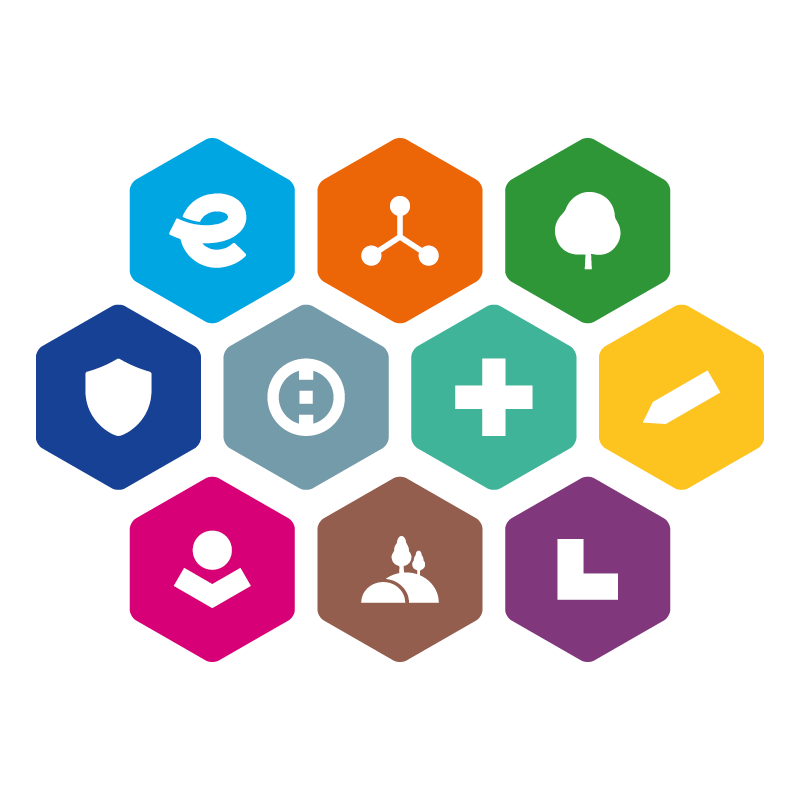 INTEGROVANÝ REGIONÁLNÍ OPERAČNÍ PROGRAM2021–2027Závazná osnova Projektového záměruVýzva IROP/1 - hasičiObsahZÁKLADNÍ INFORMACE O ŽADATELICharakteristika projektu STRUČNÝ popis projektuvýchozí stav Popište výchozí stav před zahájením realizace projektu, tj. výchozí situaci, problémy a nedostatky, které má projekt řešit.POPIS JEDNOTLIVÝCH ČÁSTÍ PROJEKTUVyberte podaktivity, které jsou projektem realizovány. Výběr podaktivit proveďte tak, aby odpovídal informacím uvedeným v popisu cílů projektu.Odůvodnění potřebnosti a účelnosti realizace projektuZdůvodněte potřebnost realizace projektu. Stručně popište vazbu projektem realizovaných aktivit v návaznosti na mimořádné události nebo kvalitu záchranných a likvidačních prací nebo potřebnost časové dotace při záchranných a likvidačních prací při řešení mimořádných událostí.harmonogram realizace projektuPředpokládané datum podání žádosti do výzvy řídícího orgánu:Předpokládané datum zahájení fyzické realizace projektu:Předpokládané datum podání žádosti o platbu:Financování projektuCelkové výdaje projektu:Celkové způsobilé výdaje projektu (ze kterých bude stanovena dotace):Připravenost projektu k realizaciStručně popište technickou, administrativní  a finanční připravenost projektu (stavební řízení, výběr dodavatele, zdroje financování).Informace pro hodnocení projektového záměruPopište veškeré relevantní skutečnosti, kterými je možno prokázat nárok na přidělení bodů při věcném hodnocení projektu a uveďte seznam případných příloh dokládaných k jednotlivým preferenčním kritériím.Stáří stávající (požadované) požární techniky/věcných prostředků požární ochranyPropagace MAS Ekoregion ÚhlavaVydané stanovisko HZS ČR příloha č. 6 Specifických pravidel pro žadatele a příjemce 61. výzvy IROP - HASIČI - SC 5.1.Technická připravenostDalší skutečnostiUveďte další skutečnosti, které považujete za podstatné a nebyl pro ně prostor v předchozích částech formuláře. Kapitola není povinná.Obchodní jméno, sídlo, IČO Jméno, příjmení a kontakt na statutárního zástupceJméno, příjmení a kontakt na kontaktní osobu pro projektNázev projektuUveďte název projektu.  Jednotka SDH obce Uveďte název SDH a kategorii JPO, na kterou je projekt zaměřen.Místo realizace projektuUveďte místo realizace projektu. adresaobec (město)Popis cílů projektuStručně popište cíle, kterých chcete dosáhnout. Aktivita: Podpora jednotek sboru dobrovolných hasičů kategorie jednotek požární ochrany II, III a VAktivita: Podpora jednotek sboru dobrovolných hasičů kategorie jednotek požární ochrany II, III a VPODAKTIVITA A. Výstavba a rekonstrukce požárních zbrojnic Ano / nePODAKTIVITA B. Pořízení požární techniky, věcných prostředků požární ochrany Ano / nePODAKTIVITA C. Vybudování a revitalizace umělých vodních požárních nádrží v obcíchAno / ne